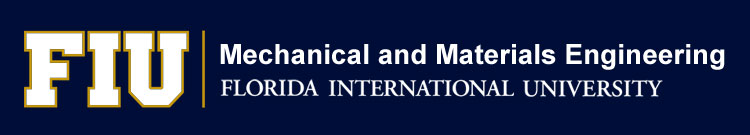 Title: Title of Your Research Presentation that Avoids AcronymsAuthors: Author 1 (First name LAST name), Author 2, Author 3…Faculty advisor: First name Last nameFormat: Oral or PosterAbstract: A brief summary of the research including its significance, the problem of interest, and the research method/approach taken, and major observation/results, and its implications.  Abstract should be written in an easy-to-understand way so that a person with general education background could understand and appreciate it.  Can cite up to two (2) figures below to highlight the major contributions.  Note the ORAL presentation should be around 12 min with 3 min for Q&A, while the poster presentation should be standard poster size.  Up to two figures with captions to highlight the major contributions of the research